                                                           Bc. Stanislav Stebila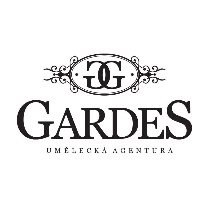                                    ul. Černobyla 2554,  438 01   Ž a t e c                      		   Bank. spojení: xxx č.ú.: xxx                                     IČO : 87982579; DIČ: xxx                                     Tel.                                     E mail: Živnostenské oprávnění vydané příslušným úřadem Městský úřad Žatec podle § 71 odst. 2 ŽZ v oboru činnosti: Zprostředkování obchodu a služeb, Provozování kulturních, kulturně-vzdělávacích a zábavních zřízení, pořádání kulturních produkcí, zábav, veletrhů, přehlídek, prodejních a obdobných akcí, Poradenská a konzultační činnost, Reklamní činnost, Marketing, Mediální zastoupení, Návrhářská, designérská, Aranžérská činnost a Modeling, Mimoškolní výchova a vzdělávání, pořádání kurzů, školení, včetně lektorské činnosti. ID RZP: 3466705S M L O U V A  č.: 2024010O SPOLUPRÁCIVšeobecné podmínky:1. Pořadatel má povinnost zajistit důstojný prostor, ve kterém bude produkce realizována (např. sál, místnost v kulturním domě apod.) a samostatnou uzamykatelnou místnost (pro účely odložení civilního oblečení 
a osobních věcí umělců), která bude umělcům k dispozici minimálně hodinu před začátkem produkce. 2. V případě, že je mezi stranami sjednán závazek pořadatele zajistit ubytování, má povinnost na vlastní náklady toto ubytování umělcům zajistit (např. samostatné pokoje se sociálním zařízením pro každého jednotlivého umělce). Shora popsaný závazek musí být sjednán písemně, jinak je neplatný.3. Pořadatel má povinnost zajistit dostatečnou a včasnou propagaci produkce, agentura je povinna poskytnout pořadateli v rámci propagace potřebnou součinnost (např. ve formě poskytnutí propagačních materiálů, elektronických plakátů apod.).4. Bude-li realizace produkce znemožněna, či bude produkce zrušena z důvodů tzv. vis maior, kterými jsou zejména: různé druhy přírodních katastrof (zemětřesení, povodeň, vichřice apod.), epidemie, a jiné podobně závažné důvody stojící mimo smluvní strany, také např. opatření vyhlášená státem, jeho organizacemi, institucemi či samosprávou či nařízení státního orgánu (vláda, kraj, město) k omezení počtu návštěvníků na akci a nemožnosti tak využít plnou kapacitu KD P. Bezruče v Havířově, mají účastníci právo od smlouvy odstoupit bez nároku na jakákoli vzájemná plnění.5. Mezi závažné důvody stojící mimo smluvní strany nepatří zejména: malý zájem o vstupenky, nezajištění prostoru ze strany pořadatele, nepříznivé počasí apod.6. Strany této smlouvy pro případ zrušení produkce ze strany pořadatele sjednávají smluvní pokutu ve výši:-	  50% poplatku, je-li produkce zrušena 30 a méně dní před datem konání akce;-	100% poplatku, je-li produkce zrušena 21 a méně dní před datem konání akce;7. Strany této smlouvy pro případ prodlení s úhradou poplatku, sjednávají smluvní pokutu ve výši 0,05% z dlužné částky za každý jednotlivý den prodlení. Toto ustanovení o smluvní pokutě nemá vliv na případné uplatnění nároku z titulu náhrady škody.Přechodná a závěrečná ustanovení:1. Tato smlouva je sepsána ve třech vyhotoveních, každý s platností originálu a vstupuje v platnost 
a účinnost ke dni podpisu poslední ze stran. Jedno vyhotovení obdrží agentura, dvě vyhotovení pořadatel.2. Právní vztahy založené touto smlouvou se řídí platnými předpisy českého práva, zejména zákonem 89/2012 Sb. v platném znění.3. Smlouva může být měněna pouze formou písemných a vzestupně číslovaných dodatků, které musí být podepsány oběma stranami.4. Tato smlouva může být ukončena pouze dohodou stran nebo na základě taxativně stanovených důvodů, které jsou uvedeny ve smlouvě, jednostranné odstoupení od smlouvy není možné.5. Pro případ, že by se některé ustanovení této smlouvy ukázalo neplatným, zůstávají ostatní ustanovení smlouvy touto skutečností nedotčena. Na místo dotyčného ustanovení pak nastupuje ustanovení příslušného obecně závazného právního předpisu, které je svou povahou a účelem nejbližší zamýšlenému účelu smlouvy.6. Smluvní strany tímto prohlašují, že při zpracování osobních údajů zajistí poskytnutí dostatečných záruk na provádění vhodných technických a organizačních opatření a to takovým způsobem, aby zpracování splňovalo požadavky Nařízení Evropského parlamentu a Rady (EU) 2016/679 o ochraně fyzických osob při zpracovávání osobních údajů a o volném pohybu takových údajů (dále jen „GDPR“) a zajistí ochranu práv dotčených osob. Smluvní strany se zavazují zajistit, aby dotčeným osobám, jako například kontaktním osobám nebo osobám jednajícím jménem Smluvní strany, jejichž osobní údaje jsou poskytovány druhé Smluvní straně, oznámily a zpřístupnily informační povinnost druhé Smluvní strany ve smyslu GDPR.7. Smluvní strany berou na vědomí, že tuto smlouvu je třeba v souladu se zákonem č. 340/2015 Sb. zveřejnit v Registru smluv. Smluvní strany souhlasí se zveřejněním této smlouvy v Registru smluv. Smlouvu do Registru smluv vloží Pořadatel.9. Tato smlouva nabývá účinnosti dnem uveřejnění v centrálním registru smluv dle zákona číslo 340/2015 Sb., zákon o registru smluv, ve znění pozdějších předpisů.10. Účastníci prohlašují, že měli dostatek času se s obsahem smlouvy podrobně seznámit a že smlouva nebyla sjednána v tísni a za nápadně nevýhodných podmínek. 11. Na důkaz své pravé a svobodné vůle připojují účastníci níže své vlastnoruční podpisy.sjednaná mezi POŘADATELEM:
Městské kulturní středisko Havířov, Hlavní třída 246/31a, 736 01 Havířov – Město, Zastoupeno: ředitelka Mgr. Yvona Dlábková, ČS a.s. Havířov, č. účtu: 1722392389/0800
IČ: 00317985, DIČ: CZ00317985Email: xxxsjednaná mezi POŘADATELEM:
Městské kulturní středisko Havířov, Hlavní třída 246/31a, 736 01 Havířov – Město, Zastoupeno: ředitelka Mgr. Yvona Dlábková, ČS a.s. Havířov, č. účtu: 1722392389/0800
IČ: 00317985, DIČ: CZ00317985Email: xxxa AGENTUROU
Bc. Stanislav Stebila, ul. M.Černobyla 2554, 438 01 Žatec IČO : 87982579; DIČ: xxxa AGENTUROU
Bc. Stanislav Stebila, ul. M.Černobyla 2554, 438 01 Žatec IČO : 87982579; DIČ: xxxVYSTOUPENÍ:                            Volné pokračování zábavné talk show: ženské trojice hereček a zpěvaček Sandry POGODOVÉ, Jitky ASTEROVÉ a Lindy FINKOVÉ v zábavné talk show "SIRÉNY NA CESTÁCH" + autogramiáda 24. 4. 2024 v 19:00 hodinMÍSTO KONÁNÍ:KD Petra Bezruče, ul. Hlavní třída 31a , 736 01 Havířov – MěstoKONTAKTNÍ OSOBA:xxx, programové oddělení, Městské kulturní středisko Havířov, Email:xxxMÍSTO KONÁNÍ:KD Petra Bezruče, ul. Hlavní třída 31a , 736 01 Havířov – MěstoKONTAKTNÍ OSOBA:xxx, programové oddělení, Městské kulturní středisko Havířov, Email:xxxTECHNICKÉ POŽADAVKY:Ozvučení prostoru, 2x odposlechy, 3x mikrofon (pokud možno bezdrátový), přehrávač mp3 k přehrávání audia, šatna se zrcadlem, 3x židlička, stoleček, ve foyer místo pro autogramiádu a prodej knih.Občerstvení: na pódiu 3x sklenice s neperlivou vodou, v šatne prosíme o kávu, čaj, ovoce, chlebíčky, zeleninovo salámová mísa, pečivo, 6x05l. neperlivá voda. Bezpečné parkování osobního vozidla.Technik/zvukař: xxxTECHNICKÉ POŽADAVKY:Ozvučení prostoru, 2x odposlechy, 3x mikrofon (pokud možno bezdrátový), přehrávač mp3 k přehrávání audia, šatna se zrcadlem, 3x židlička, stoleček, ve foyer místo pro autogramiádu a prodej knih.Občerstvení: na pódiu 3x sklenice s neperlivou vodou, v šatne prosíme o kávu, čaj, ovoce, chlebíčky, zeleninovo salámová mísa, pečivo, 6x05l. neperlivá voda. Bezpečné parkování osobního vozidla.Technik/zvukař: xxxCELKOVÁ CENA SJEDNANÁ ZA VYSTOUPENÍAgentura 75 % vč. DPH, MKS Havířov – 25% vč. DPH
Rozdělení sedadel + ceny vstupného: 398 míst: 390 Kč, 83 míst: 370 Kč, 64 míst: 350 Kč CELKOVÁ CENA SJEDNANÁ ZA VYSTOUPENÍAgentura 75 % vč. DPH, MKS Havířov – 25% vč. DPH
Rozdělení sedadel + ceny vstupného: 398 míst: 390 Kč, 83 míst: 370 Kč, 64 míst: 350 Kč Součástí smlouvy jsou Všeobecné podmínky.Potvrzenou kopii této smlouvy zašlete laskavě obratem zpět na adresu:Stanislav Stebila, umělecká agentura Gardes, M. Černobyla 2554, 438 01 ŽatecSoučástí smlouvy jsou Všeobecné podmínky.Potvrzenou kopii této smlouvy zašlete laskavě obratem zpět na adresu:Stanislav Stebila, umělecká agentura Gardes, M. Černobyla 2554, 438 01 ŽatecV Žatci, dne: 6.2.2024xxxZa agenturuV Havířově, dne 15. 2. 2024:........................................................Mgr. Yvona Dlábková
ředitelka MKS Havířov
Za pořadatele